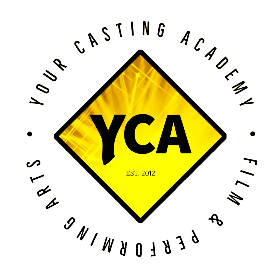 YOUR CASTING ACADEMYYCA Screen Acting Program – Application FormPlease complete the application form below. The information is gathered to place you in the appropriate classes and to get a sense of your acting level/experience. Once you have submitted your application, we will review it and send you further information and an audition dates.Application Date: 					Applying for Fall or Winter Term:Last Name:						First Name: Mailing Address:Age:   		Phone #:  				Email: Alternative Phone #:					Alternative Email: Emergency Contact Name: 					Phone # Agent Representation (if any): Instagram Handle: 					Facebook Name/Account:Twitter Handle: 					IMDB PAGE:Please check mark with an “x” which of our Part Time Acting Programs you are applying for,Please check mark with an “x” all the days you are available for training.Mon 7pm-10pm Tues 7pm-10pm Wed 7pm-10pm Thur 7pm-10pm Sat 10am-8pm Sun 10am-8pm Are there any limitations regarding your availability not mentioned above: (please list all in box below – example: I have limited availability on weekends and am only available mornings):PLEASE CHECK MARK BY TYPING “x” which best describes you (Check mark only one):I am a beginner 	I have taken acting courses before in the past 3 to 5 yearsI have taken acting courses before in the past, over 5 years agoPLEASE CHECK MARK  which best describes you (Check mark only one):I want to learn screen acting and become a f/t actorI want to learn screen acting to make supplementary incomeI’m just doing this for fun / as a pass time hobby Do you have any performance experience on stage or on screen?Do you have any other certifications, awards or honorable mentions in any trade?Why do you want to become an actor or learn the craft? And how far is your willingness to learn? Are you willing to commit to other training courses such as voice animation? ***Please add info@yourcasting.ca to your contact / safe list with your email account so as to avoid YCA’s important memos, notices, and other announcements going into your spam folder***APPLICANT’S INFORMATIONStreet/Apt#CityProvince     Postal CodeTRAINING PLAN & AVAILABILITYBasic: Advanced:Expert:Master:Custom:OTHER